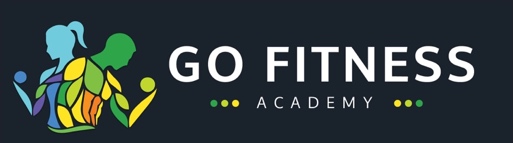 Internal Quality Assurance Policy   To ensure that internal quality assurance is valid, reliable and covers all assessors and qualification or programme activity.   To ensure that the internal quality assurance procedure is open, fair and free from bias.   To ensure that there is an accurate recording of internal quality assurance decisions. In order to do this, Gofitness academy will:   ensure centre staff meet the requirements for the internal quality assurance process   ensure roles are defined, maintained and supported  ensure internal quality assurance is promoted as a developmental process   ensure that an appropriately structured sample of assessor work from all   ensure that an annual internal quality assurance schedule is planned, followed and reviewed, linked to assessment plans.   ensure that identified staff maintain secure records of all internal quality assurance activity.   provide consistent and standardised internal quality assurance documentation   use the outcome of internal quality assurance standardisation to enhance future assessment practice. 